年产30万立方米商品混凝土搅拌项目竣工环境保护验收监测报告建设单位：漾濞天南混凝土有限公司编制单位：漾濞天南混凝土有限公司编制时间：2018年8月建设（编制）单位：漾濞天南混凝土有限公司法人代表：杨添标项目负责人：赵现斌联系电话：18724982277报告编写人：罗飞联系电话：13577101803建设（编制）单位：漾濞天南混凝土有限公司（盖章）目录1验收项目概况	52 验收依据	72.1 建设项目环境保护相关法律、法规、规章和规范	72.2建设项目竣工环境保护验收技术规范	72.3建设项目环境影响报告表及审批部门审批决定	73 项目建设情况	83.1 地理位置及平面布置	83.2 建设内容	93.3主要原辅材料	113.4水源及水平衡	113.4.1水源	113.4.2水平衡	113.5生产工艺	163.6项目变动情况	174 环境保护设施	184.1 污染物治理/处置设施	184.1.1废水	184.1.2废气	204.1.3 噪声	234.1.4 固体废物	244.2其他环境保护设施	244.2.1环境风险防范设施	244.3环保设施投资“三同时”落实情况	255建设项目环评报告表的主要结论与建议及审批部门审批决定	275.1 建设项目环评报告表的主要结论与建议	275.1.1产业政策、选址、平面及规划相符性结论	275.1.2环境影响评价结论	275.1.3项目建设对漾濞江、广益河影响评价结论	295.1.4总结论	295.2审批部门审批决定	296验收执行标准	326.1环境质量标准	326.1.1地表水环境标准	326.1.2环境空气标准	326.1.3声环境质量标准	326.2污染物排放标准	336.2.1大气污染物	336.2.2噪声	336.3总量控制要求	347验收监测内容	357.1环境保护设施调试运行效果	357.1.1无组织废气	357.1.2厂界噪声监测	358质量保证及质量控制	368.1监测分析方法	368.2监测仪器	368.3人员能力	378.4气体监测分析过程中的质量保证和质量控制	378.5噪声监测分析过程中的质量保证和质量控制	379验收监测结果	389.1 生产工况	389.2 环境保设施调试效果	389.2.1 环保设施去除效率监测结果	389.2.1.1 废水治理设施	389.2.1.2 废气治理设施	399.2.1.3厂界噪声治理设施	409.2.1.4固体废弃物治理设施	409.2.2污染物排放监测结果	419.2.2.1无组织排放	419.2.2.2厂界噪声	429.2.2.3固体废弃物调查结果	429.3工程建设对环境的影响	4210验收监测结论	4410.1环境保护设施调试运行效果	4410.1.1环保设施处理效率监测结果	4410.1.2污染物排放监测结果	4510.2工程建设对环境的影响	4511建设项目工程竣工环境保护“三同时”验收登记表	491验收项目概况项目名称：年产30万立方米商品混凝土搅拌项目建设性质：新建建设单位：漾濞天南混凝土有限公司建设地点：漾濞县苍山西镇马厂村九十社村民小组广益河尾根据2003年10月，商务部、公安部、建设部、交通部联合下发了《关于限期禁止在城市城区现场搅拌混凝土的通知》（商改发[2003]341号）和现有的市场需求，经漾濞彝族自治县工业和信息化局（2014年第09号）投资备案和备案证延期批复（漾工信复【2016】6号），本项目于2018年1月8日取得大理白族自治州水务局关于《准许漾濞县年产30万立方米商品混凝土搅拌项目洪水影响评价报告的行政许可决定书》（大水防【2018】5号），漾濞天南混凝土有限公司于2018年1月委托昆明阳光恒业环境工程有限公司编制项目环评报告表，于2018年2月24日取得漾濞彝族自治县环境保护局关于漾濞天南混凝土有限公司年产30万立方米混凝土搅拌项目环境影响报告表的批复（漾环审【2018】2号）。项目于2017年2月开工建设，于2018年1月竣工，2018年2月至5月进行环保设施的调试及试运行。2018年7月，漾濞天南混凝土有限公司启动了本项目竣工环境保护验收工作。根据环保相关法律法规及《建设项目竣工环境保护验收暂行办法》（国环规环评﹝2017﹞4号）的有关要求，漾濞天南混凝土有限公司如实查验、记载了建设项目配套环境保护设施的建设和调试，并委托云南方源科技有限公司于2018年7月11日、2018年7月12日对项目的环保设施及总排口排进行了现场采样、监测。根据勘察，项目实际建设规模、内容及相关的环境保护设施与项目环评阶段设计建设内容一致，无重大变化，符合“三同时”验收条件。项目负责人整理收集项目的相关资料，并依据昆明阳光恒业环境工程有限公司编制的《年产30万立方米商品混凝土搅拌项目环境影响报告表》及漾濞彝族自治县环境保护局对该项目的环评批复（漾环审【2018】2号），根据监测结果及环保检查情况，按照《建设项目竣工环境保护验收技术指南  污染影响类》（生态环境部办公厅2018年5月16日印发）编制本验收监测报告。2 验收依据2.1 建设项目环境保护相关法律、法规、规章和规范（1）《中华人民共和国环境保护法》（2014年4月24日修订）；（2）《中华人民共和国水污染防治法》（2018年1月）；（3）《中华人民共和国大气污染防治法》（2015年8月29日颁布）；（4）《中华人民共和国环境噪声污染防治法》（1997年3月）；（5）《中华人民共和国固体废物污染环境防治法》（2013年修订）；（6）国务院令第682号《建设项目环境保护管理条例》（2017年8月1日施行）；（7）《建设项目竣工环境保护验收暂行办法》（国环规环评﹝2017﹞4号）。2.2建设项目竣工环境保护验收技术规范《建设项目竣工环境保护验收技术指南  污染影响类》（生态环境部办公厅2018年5月16日印发）。2.3建设项目环境影响报告表及审批部门审批决定（1）昆明阳光恒业环境工程有限公司编制的《年产30万立方米商品混凝土搅拌项目环境影响报告表》（2018年2月）；（2）漾濞彝族自治县环境保护局《关于漾濞天南混凝土有限公司年产30万立方米混凝土搅拌项目环境影响报告表的批复》（漾环审【2018】2号）。3 项目建设情况3.1 地理位置及平面布置漾濞彝族自治县位于云南省西部，大理白族自治州中部，东北以点苍山山脊线为界与大理市接壤，东南以漾濞江为界与巍山县相望，南以羊街河为界与保山市昌宁县相邻，西以顺濞河为界与永平、云龙连接，位于东经99°37′至100°7′和北纬25°12′至25°54′之间，县城距大理市29km。本项目位于漾濞县苍山西镇，坐标为东经100°0′30″，北纬25°38′48″。项目地理位置、周边交通要道和其他环境情况以及项目平面布置，详见附图1（项目地理位置）及附图2（项目总平面布置图）。根据现场踏勘，项目周围无重要的国家级、省级及县级景点分布，无重要的国家级、省级及县级文物保护单位分布。根据现场调查，项目环境保护目标与环评阶段对比无变化，主要环境保护目标见下表：表3-1    建设项目主要环境保护目标一览表3.2 建设内容本项目为商品混凝土生产线建设项目，总投资3546万元，建设年产30万m3的混凝土搅拌站，共有1条生产线，项目总占地面积8000m2，总建筑占地面积1028.2m2，主要为生产区、办公区和生活区。绿化面积约为200m2。本项目由主体工程、辅助工程、公用工程、环保工程、储运工程5部分组成。详见表3-2所示。表3-2   项目建设情况一览表3.3主要原辅材料项目使用原辅料水泥、碎石、山砂、人工砂、粉煤灰、矿粉、外加剂等，散装水泥由2只容量为300t的储罐储存，粉煤灰由1只容量为300t的储罐储存，矿粉由1只300t的储罐储存，外加剂由1只15m3的储罐储存。主要原辅料及能源用量详见表3-3。表3-3    主要原辅料及能源用量一览表3.4水源及水平衡3.4.1水源项目区南面30m处现有1口水井（原石灰厂用水水源）拟接入为项目生活用水；项目生产用水为漾濞江水。3.4.2水平衡由于项目使用井水作为生活用水，使用漾濞江水作为生产用水，项目用水量不能准确计量，因此根据建设项目环评来估算项目运营期用水量。（1）生活用水：项目建成后员工有15人，生活废水来源于食堂、办公室，根据（DB/T  168-2013）《云南省用水定额标准》，生活用水量按100L/d·人计，则项目用水量为1.5m3/d，375m3/a，排污系数取0.8，则项目工作人员废水产生量为1.2m3/d，300m3/a。生活废水主要为洗涤废水，污染物浓度较低。本环评要求生活废水设置隔油化粪池，生活废水经隔油化粪池处理后全部用于项目区内洒水降尘。（2）生产用水：①搅拌机清洗用水：项目搅拌机在停止生产时必须进行冲洗，按搅拌机每天进行冲洗一次，每次冲洗用水约为1.0m3/d，250m3/a，排污系数取0.9，则项目搅拌机冲洗废水产生量为0.9m3/d，225m3/a，搅拌机冲洗废水污染物主要为SS。②混凝土运输车辆冲洗水：根据项目方提供资料，混凝土运输车每天需冲洗一次，用水量为0.5m3/d·辆，项目运输车辆5辆，则冲洗用水量为2.5m3/d，625m3/a，排污系数取0.9，则混凝土运输车辆冲洗废水产生量为2.25m3/d，562.5m3/a。③商品混凝土作业区冲洗水：商品混凝土作业区面积约为800m2，冲洗用水量按1.0m3/100m2·d计，则作业区用水量为8.0m3/d，2000m3/a，排放系数取0.9，则产生的废水量为7.2m3/d，1800m3/a。④混凝土搅拌用水：混凝土搅拌时，需加水进行拌合，根据项目方提供资料，预计年用水量为135000m3/a，年工作250天，则每天用水量为540m3/d。该部分水用于生产，不产生废水。（3）其它废水：①道路洒水降尘用水：项目区内道路在晴天需对其进行洒水降尘，道路面积约760m2，用水量按2.0L/m2·次计，每天洒水约2次，晴天以180天计算，则项目道路降尘用水量3.04m3/d，547.2m3/a。该部分用水经蒸发和地面吸收，不产生废水。②卸料口降尘用水：砂石卸料时容易产生扬尘，需设置高压水雾装置，卸料时候进行水喷雾降尘，降尘用水量约为4.0m3/d，1000m3/a，该用水由砂石携带进入搅拌系统，不产生废水。③绿化用水：项目绿化面积为200m2，主要为厂界周围和生活区的绿化，在旱季需对绿化植被进行浇水，旱季天数按漾濞县常规旱季天数245天计，绿化用水量按2.5L/m2·d计，则项目绿化用水量为0.5m3/d，122.5m3/a。项目用水及废水产生情况见表3-4。表3-4    项目用水及废水产生量一览表项目水平衡图见图3-1、图3-2。图3-1   项目旱季水平衡图  单位：m3/d图3-2   项目雨季水平衡图   单位：m3/d3.5生产工艺图3-3     项目运营期污染流程及产污节点图工艺流程简述：1、原辅材料的运输：项目使用的砂石料均由供货商运输，不在项目内加工，采用封闭的货仓车运输；散装水泥、环保材料粉煤灰的运输均由供货商采取密闭式散装水泥运输车运输，运输至厂区后，水泥罐车与水泥储罐通过管道密封连接，通过风机对储罐形成负压，将水泥、矿粉及粉煤灰等粉料转移至储罐中，水泥由水泥储罐存储，粉煤灰由粉煤灰储罐存储，矿粉由矿粉罐存储；2、原材料的装卸：砂石料通过运输车辆的自动装卸装置，卸载堆放在项目内堆料场临时存放，砂石料装卸工程会有一定量的扬尘产生；用装载机运送至料仓；散装水泥和粉煤灰通过自动衔接输料口送入封闭式存贮筒仓内；外加剂（添加剂）通过运输车辆运至项目内，置于堆料场内，用外加剂储罐密闭存贮；3、计量：根据不同型号强度的要求，根据一定的比例，通过电脑主机控制各种原辅材料的重量；4、配料：在砂石料进入搅拌主机之前，先对其进行强制配料。山砂、人工砂、碎石首先使用装载机从堆料场转移到配料仓进料口中，转移过程会有一定量的扬尘产生，然后山砂、人工砂、碎石分别通过砂仓、石仓的配料门后计量，进行重量配料，之后进行强制配料，强制配料过程全部采用电脑控制，以保证混凝土的品质；5、进料：山砂、人工砂和碎石通过以上4步骤通过提升斗送至搅拌主机内；外加剂通过计量泵按计量提升至密闭搅拌主机内；水泥通过螺旋机将水泥加入搅拌主机内；6、搅拌：在搅拌主机内加入水，水可通过加压水泵将水提升至搅拌主机内同水泥、砂石料外加剂等原辅材料一起混合搅拌；7、外运：将混合后的混凝土用专用的混凝土运输车运至施工场地。3.6项目变动情况根据项目实际建设情况与建设项目环评与批复阶段的对比，项目具体的变动情况如下：（1）生活污水环评要求：项目生活废水设置隔油化粪池，生活废水经隔油化粪池处理后全部用于项目区内洒水降尘。实际建设：项目生活废水经一体化污水处理设施处理后，旱季回用于项目绿化，雨季回用于生产过程，（2）初期雨水环评要求：雨水经初期雨水沉淀池收集沉淀后回用于项目生产。实际建设：项目设置120m3的初期雨水收集池沉淀处理后，按照生产所需取用，回用不完的外排。4 环境保护设施4.1 污染物治理/处置设施4.1.1废水（1）项目生活废水主要为洗涤废水，污染物浓度较低。生活废水经一体化污水处理设施处理后全部用于项目区内旱季洒水降尘和绿化，雨季回用于生产过程。①生活污水处理设施：一体化污水处理设施：收集生活污水中的食堂废水和洗涤废水，通过一体化污水处理设施处理后用于道路的降尘，项目该部分废水产生量为1.2m3/d，根据现场勘查，项目已建有一个处理能力为5m3/d的一体化污水处理设施处理项目生活污水，能满足生活废水的处理。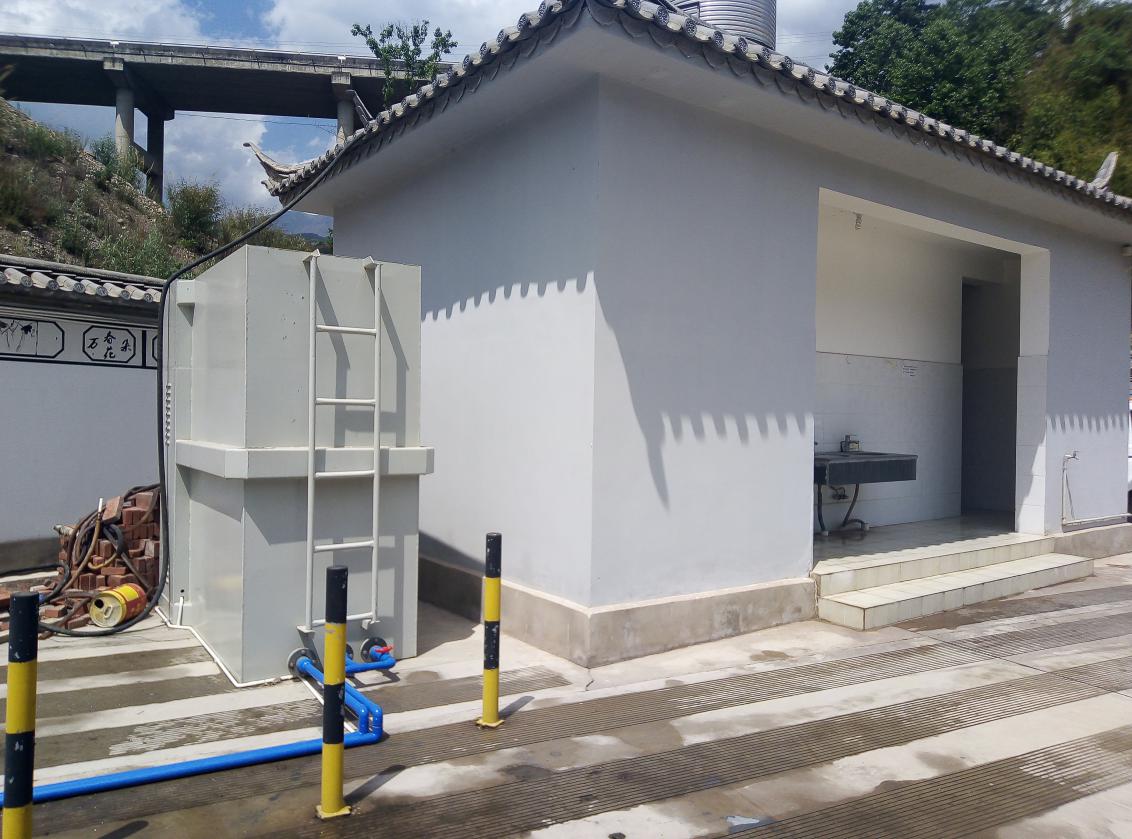 生产废水，搅拌机清洗水、运输车辆清洗水和作业场地冲洗水经项目区内设置的污水收集沟渠进行收集后进入二级沉淀池沉淀处理后全部回用于拌和过程，不外排。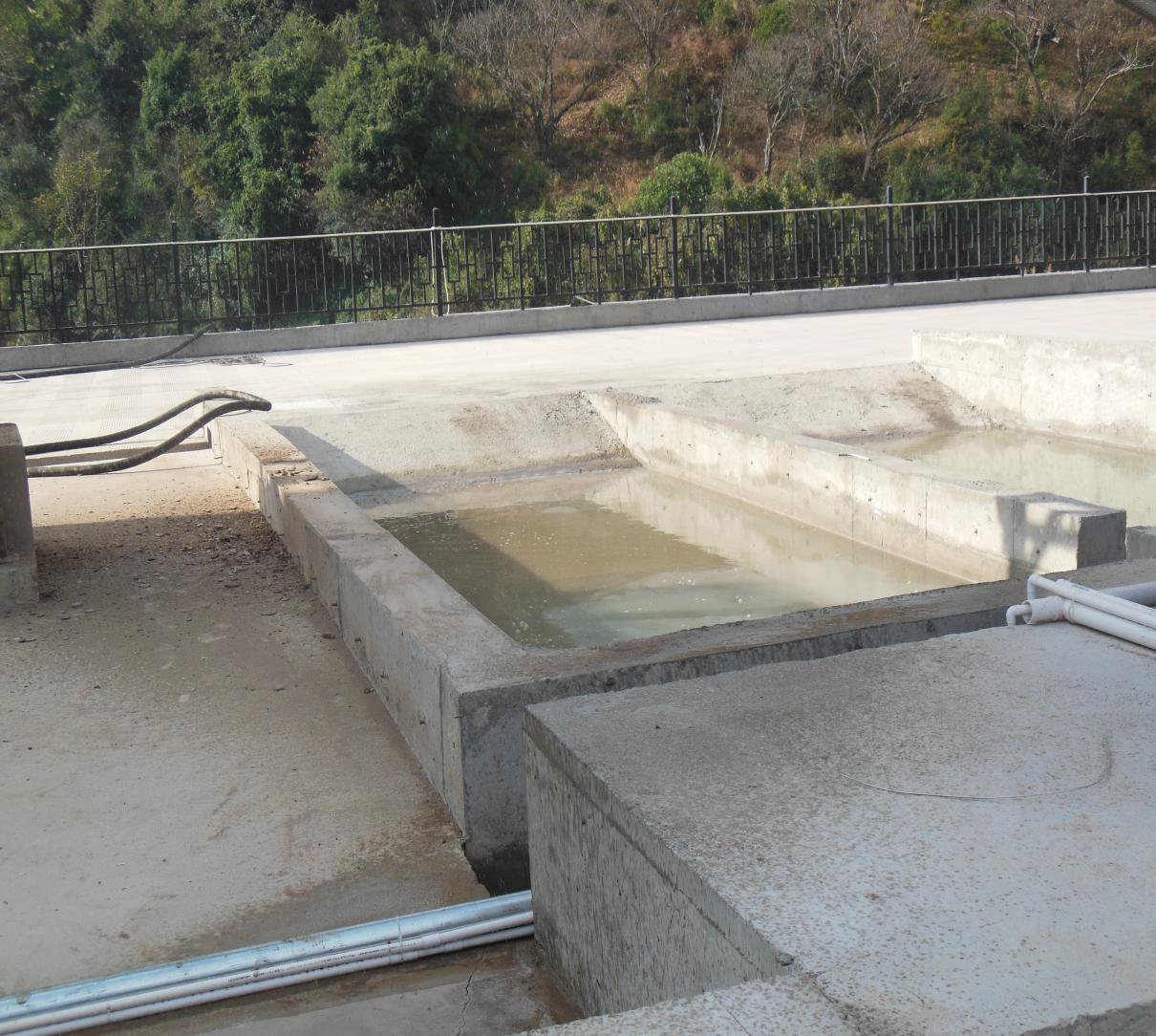 ①污水处理设施工艺：项目在厂区内建造一体化污水处理设施以及生产废水沉淀池。②生产废水处理系统：生产废水主要污染物为SS，设置为二级沉淀池，每级沉淀池由格栅分开，最后达到清水池。项目生产废水产生量为10.35m3/d。该废水全部排入项目沉淀池。项目区设置有2个沉淀水池，总容积为300m3。废水停留时间不小于1h，并定期对沉淀池进行清理。项目内洗车废水、搅拌机清洗废水及作业区地面清洗废水在经过该污水处理系统处理后可以达到较好的分离效果，污水处理系统合理可靠。并在项目区内设置闭合的生产废水收集沟渠，产生的废水统一进入二级沉淀池内进行处理后流入清水池，由水泵抽至拌和系统内进行回用。初期雨水，经初期雨水收集池收集后，根据项目生产情况取用，回用于项目生产过程，回用不完的外排。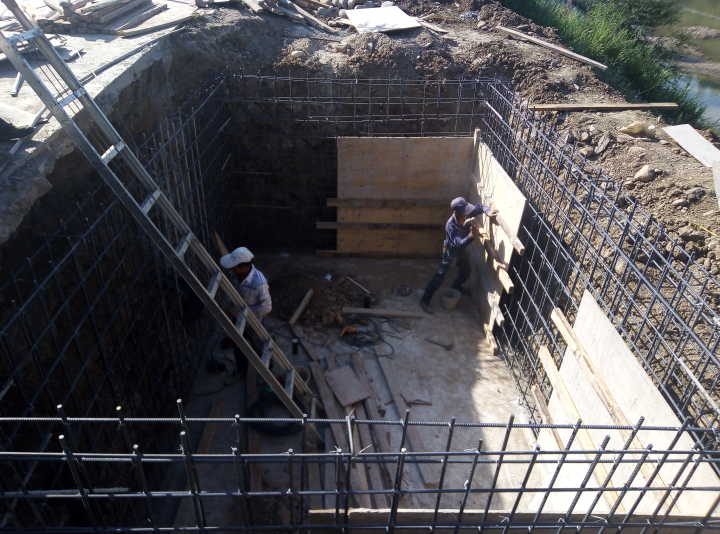 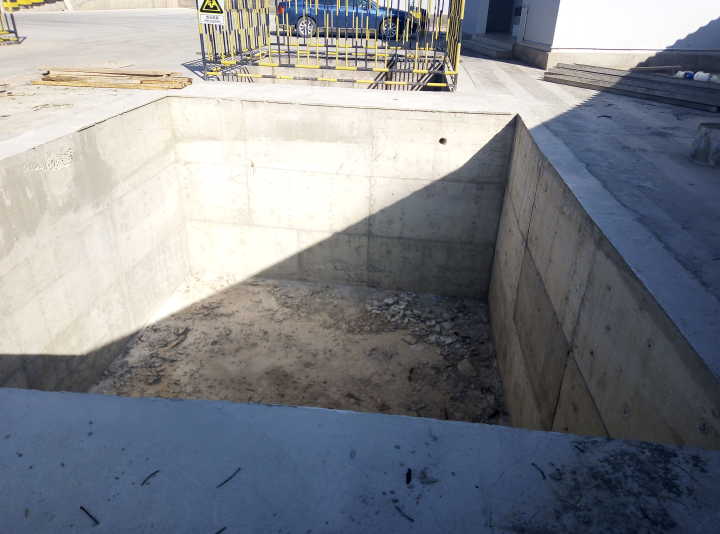 项目废水处理及回用情况见下表：表4-1  废水处理及回用情况4.1.2废气（1）粉尘：①无组织排放：本项目产生的无组织排放粉尘主要包括水泥、粉煤灰、矿粉储罐罐底放空口粉尘、堆料场场产生的风力扬尘、装卸过程中产生的粉尘及道路扬尘。在进行原料输送时，每次放料结束后应先关闭筒库放料口阀门，然后出料车辆才能行驶。此操作不仅加强了输接料口的密封性，同时也减少了原料的损耗；尽量采用人工方式扎紧放空口，降低粉尘的产生量。该粉尘影响范围较小，影响是瞬时的，不具有长期性。同时，项目在搅拌主楼周围采用了彩钢隔音板进行了封闭，只留有少量的透气窗，该措施有效的控制了粉尘的扩散。堆料场扬尘主要来至于砂石堆场堆料过程。项目堆场采用彩钢瓦进行三面封闭，留一面作为出入口。这样减少了空气的对流，减少了扬尘的起尘量，同时对堆场进行适当的洒水降尘，减少粉尘的产生量。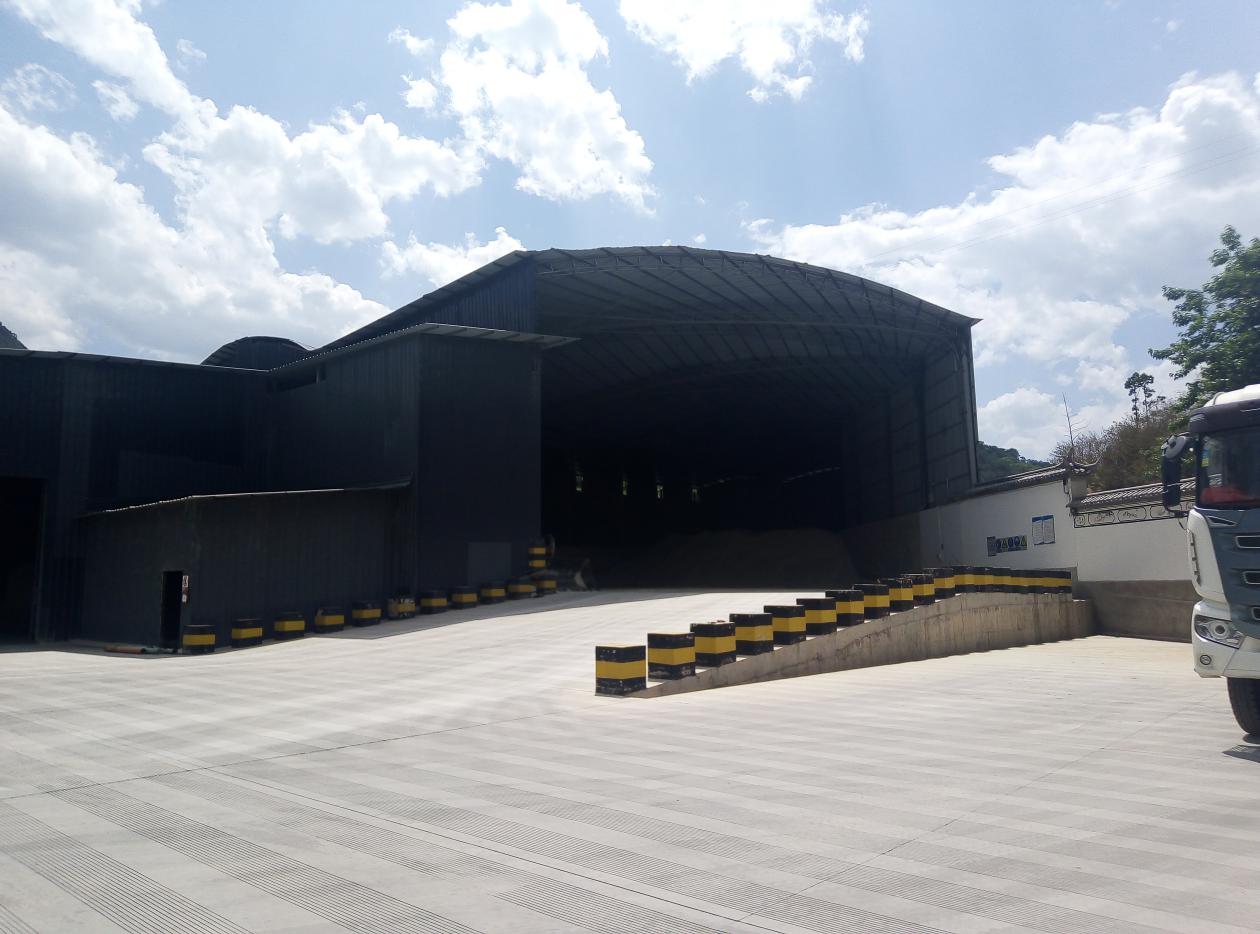 道路起尘主要是在大风天气产生的粉尘，项目对道路进行硬化，进行洒水降尘，并每天对道路进行清扫，减少道路粉尘产生量。运输车辆在装卸过程中会产生一定的粉尘，通过进行喷雾洒水和堆场厂房阻隔降尘，产生的粉尘对周围环境的影响不大。②有组织排放粉尘：项目水泥、粉煤灰、矿粉储罐，由于罐顶呼吸空会产生一定的粉尘，另外，进料、配料、搅拌过程也会产生一定的粉尘，要求每个生产环节均安装一个布袋除尘器，布袋除尘器除尘效率为99.9%，通过布袋除尘器进行处理后，产生的粉尘排放浓度低于20mg/m3，可达到GB 4915-2013《水泥工业大气污染物排放标准》中的要求，即排放浓度≤30mg/m3，对周围环境的影响不大，定期对布袋除尘器进行更换或清理，以免影响除尘效率，排气筒高度应高于本体建筑物3m以上。③有组织粉尘非正常排放分析：当布袋除尘器发生破损、堵塞等原因使除尘器不能正常运行，除尘器不能正常运行导致除尘效果下降。污染物排放控制措施达不到应有效率的情况下的排放。应及时更换布袋或清理除尘器，保证除尘器正常运行以达到应有除尘效率。（2）汽车尾气：在原材料和混凝土运输过程中，运输车辆会产生少量汽车尾气污染，进出及发动时间短暂，所产生的废气污染物排放量小，且为间断排放，影响范围较小，由于空气的扩散稀释作用，加之绿色植物净化，对环境影响较小。（3）食堂油烟：本项目设食堂1座，共有1个灶头。食堂提供15名员工就餐，使用能源以电及液化气为主，属于清洁能源。食堂灶具使用频率较低，每日约3-4小时，为间歇式排放。项目安装油烟净化设施对食堂炊煮油烟进行处理，通过油烟净化设施进行处理后油烟排放量减少。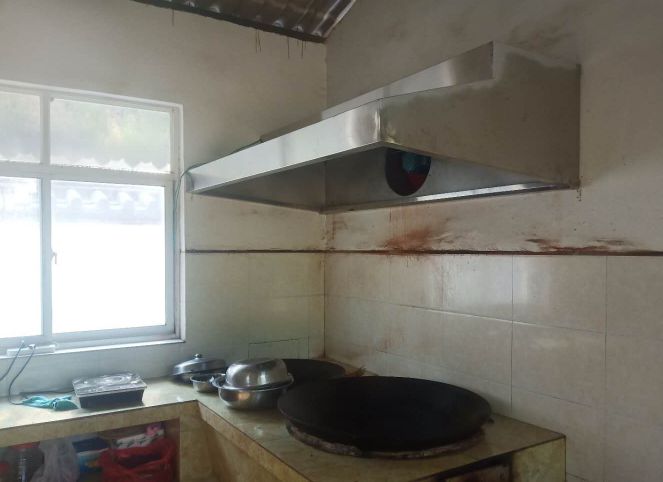 另外，项目在运行过程中，应加强水泥、砂石的运输管理，采取的措施如下：①运输过程中使用帆布等遮盖材料将原料覆盖，避免原料溢出产生灰尘、妨碍交通，并且做到不在道路上洗车，以免含泥沙废水阻塞管道。②不超重运输。运输原料、产品的时候，做到不超重运输，避免车体太重而压坏道路和漫出车围洒落在路面增加起尘量。③做好物流管理及运输时间安排，尽量避免夜间运输。④尽量避免在大风天气进行水泥及砂石的运输，以免大风情况下空气中TSP含量增高。项目大气污染排放源及处理情况见下表：表4-2   大气污染排放源及处理情况4.1.3 噪声项目噪声源强主要来自于搅拌机、备用发电机、水泵、风机等生产设备，同时装载机、混凝土运输车等车辆在项目区内行驶也会产生一定的噪声。项目车辆产生的噪声一般不大，对周围环境的影响是短暂的、偶尔的，只要加强管理，并在行驶过程中限速禁鸣，车辆产生的噪声对周围环境的影响不大。经过预测可知，厂界噪声可达标排放。搅拌站设有彩钢隔音板，厂界设有墙体隔声，噪声经过几何发散衰减、周围建筑物的屏障等衰减后，对周围保护目标的影响较小。项目噪声排放源及处理情况见下表：表4-3     噪声排放源及处理情况4.1.4 固体废物项目产生的固废主要为生产固废和生活垃圾。沉淀池内收集的沉淀物，该部分固废均为外运至砂石厂做为砂石料，不外排，对周围环境的影响不大。（具体生产固体废弃物处置协议见附件）生活垃圾主要为常规生活垃圾，不含有毒有害的物质，要求项目生活垃圾点对产生的生活垃圾进行收集后，定期交由环卫部门进行处置，只要做好及时收集和处理，对周围环境的影响不大。项目固体废弃物排放源及处理情况见下表：表4-4     固体废物排放源及处理情况4.2其他环境保护设施4.2.1环境风险防范设施项目生产区设有一个5m³的柴油储罐，用于定期对混凝土运输车辆进行加油，油罐周边设置了防火、防渗漏措施。项目现有的突发环境事件应急物资如下表：表4-5   应急物资装备一览表4.3环保设施投资“三同时”落实情况项目实际总投资3546万元（与环评一致），实际环保投资78万元（比环评、设计环保投资103万元减少25万元），占总投资2.20%。项目环保投资详见表4-6。表4-6     项目环保投资一览表项目在施工过程中，严格落实主体工程与配套环保设施“同时设计”、“同时施工”、“同时投入使用”的三同时制度，在设计阶段，按照环境保护设计规范的要求，编制环境保护篇章，落实防治环境污染和生态破坏的措施以及环境保护设施投资概算；在施工阶段，将环境保护设施建设纳入施工合同，保证环境保护设施建设进度和资金，并在项目建设过程中同时组织实施环境影响报告表及其审批部门审批决定中提出的环境保护对策措施。5建设项目环评报告表的主要结论与建议及审批部门审批决定5.1 建设项目环评报告表的主要结论与建议5.1.1产业政策、选址、平面及规划相符性结论1、产业政策相符性分析结论：对照《产业结构调整指导目录（2011年本）2013年修订》，项目符合国家产业政策。2、选址合理性结论：项目位于漾濞县苍山西镇马厂村益前铺村九十社村民小组广益河尾，占地不属于自然保护区、农田保护区、生态保护区、水源保护区和其它需要特别保护的区域内，项目600米范围内无学校、文物保护单位等敏感点，项目的建设可提高土地的利用效率，项目距离附近村落有一定的距离，周边环境质量现状较好，有一定的环境污染容纳能力，产生的污染物通过治理后对周围环境及敏感点的影响较小，项目选址合理、可行。3、平面布置合理性结论：项目生产区和生活区相对分隔，功能分区明确，平面布置合理。5.1.2环境影响评价结论1、水环境影响评价结论：施工期：项目施工期产生的施工废水和生活废水经沉淀池进行处理后回用于施工过程和施工场地的洒水降尘，不外排，对周围水环境的影响较小。运营期：生活废水中食堂废水和洗涤废水经隔油化粪池处理后用于道路降尘用水，不外排。机械、车辆及作业场地清洗水经沉淀池进行处理后用于搅拌过程，不外排。项目运营期产生的废水对周围地表水环境的影响较小。2、环境空气影响评价结论：施工期：通过对施工场地进行洒水降尘，对施工物料进行遮盖，并加强管理。施工期间产生的扬尘对周围环境空气的影响较小。施工车辆尾气通过自然稀释扩散后对周围环境空气的影响较小。运营期：运营期产生的无组织排放粉尘通过对堆料场采用彩钢瓦进行三面围挡和顶棚遮盖，适时对道路及堆料场进行洒水降尘，可减少扬尘的产生。项目产生的粉尘排放浓度能够达到GB 4915-2013《水泥工业大气污染物排放标准》表3作业场所颗粒物无组织排放限值厂界外20m处≤1.0mg/m3，在空气中通过自然扩散沉降后对周围大气环境影响较小。项目有组织排放的粉尘通过设置布袋除尘器进行处理后达到GB 4915-2013《水泥工业大气污染物排放标准》表1水泥制品生产中水泥仓及其它通风生产设备排气筒中的颗粒物最高允许排放浓度≤30 mg/m3，对周围大气环境影响较小。食堂油烟通过设置油烟净化设施进行处理后达到GB 18483-2001《饮食业油烟排放标准》的要求，对周围环境的影响较小。3、声环境影响评价结论：施工期：项目在施工期产生的噪声主要为施工机械噪声，施工噪声对居民点基本无影响，须注意对施工机械时间的合理安排，可将影响大大降低，其影响是短期的，且施工影响随着工程结束而消失。运营期：本项目噪声主要来源于搅拌机、水泵、备用发电机、风机等生产设备，以及混凝土运输车交通噪声，经过预测可知，厂界噪声可达标排放。搅拌站设有彩钢隔音板，厂界设有墙体隔声，噪声经过几何发散衰减、周围建筑物的屏障等衰减后，对周围保护目标的影响较小。4、固体废物影响评价结论：施工期：施工期产生的固体废弃物主要来源于项目建设过程产生的生活垃圾以及数量不多的建筑垃圾。生活垃圾及建筑垃圾分类收集后按照市政环卫管理部门要求外运进行处置，施工期产生的固体废弃物可以得到妥善处置，不会对当地环境造成污染影响。运营期：项目内固体废物主要是生产固体废物和员工的生活垃圾。生产固废主要为沉淀池产生的沉淀物，经分类收集后全部送砂石厂作为砂石料，综合利用，不外排；员工生活垃圾统一收集后交由环卫部门处置。本项目产生固体废弃物能100%得到合理处置，对周围环境影响较小。5.1.3项目建设对漾濞江、广益河影响评价结论根据项目水土保持方案报告表的结论及批复，项目区所在地属省级重点预防保护区，水土流失防治标准执行等级为一级。基本同意方案界定的水土流失防治责任范围，项目建设对漾濞江、广益河影响较小。根据项目洪水影响评价报告及其批复，项目建成后对漾濞江防洪安全影响较小，在不改变广益河河道走势、缩窄河宽或将河段进行封闭的情况下，项目建设对广益河影响较小。5.1.4总结论	综上所述，《年产30万立方米商品混凝土搅拌项目》符合国家产业政策、选址合理。主要污染物在严格按本报告表提出的措施进行污染治理和防治，且做到有效控制并达标排放，对当地区域环境的不利影响范围和程度较小，环境可以接受。在满足总量控制的前提条件下，项目从环境保护的角度出发是可行的。5.2审批部门审批决定漾濞天南混凝土有限公司年产30万吨混凝土搅拌项目建设地点位于漾濞县苍山西镇马厂村九、十社村民小组广益河尾，项目于2014年8月27日经漾濞县工业和信息化局同意项目登记备案，项目编码：145329223121009，并于2017年2月28日同意延期；项目总投资3546万元，其中环保投资103万元，占总投资的2.9%。项目建设占地面积8000㎡。项目主要建设内容：建设年产30万m³的混凝土搅拌站，共有1条生产线，总建筑占地面积1028.0㎡，主要为生产区、办公区和生活区。绿化面积约为200㎡。经我局研究决定，批复如下：一、同意该项目按照《报告表》所述建设地点、性质、建设规模和环境保护对策措施进行建设。二、项目建设必须符合相关行政管理部门的要求，并严格执行环境保护是有关法律法规，《报告表》应作为项目环境保护设计、建设和营运期的环境管理依据。三、项目施工和运营过程中应做好以下的工作：（一）建设方必须严格按照环评及环评批复文件提出的环境保护和污染防治措施要求进行环保设施建设，加强施工期和营运期环境管理，并落实相关环境保护措施，杜绝环境污染事故的发生。（二）施工期应设置专门的监理机构，对施工期进行监督管理。施工期产生的固体废弃物主要有废弃土石方、建筑垃圾、装修垃圾、施工人员生活垃圾及旱厕固废。生活垃圾实行分类堆放，及时清运，统一处理，严禁对周围环境造成二次污染；施工期开挖的弃土弃渣不得随意倾倒，建筑垃圾和土石方的堆放、运输、弃置等必须符合相关规范，严格按照相关行政管理部门的要求执行，不能对公路和附近的水体造成影响。（三）施工期采用喷、洒水等作业方式减少施工扬尘对周围环境空气的影响；合理安排施工作业时间，禁止夜间施工，设备选型上尽量采取低噪声设备，控制施工噪声对周围环境的影响。（四）施工期产生的施工废水和生活污水，经沉淀池处理后回用于施工或施工场地降尘，不外排。（五）营运期所产生的污染物按照环评《报告表》中提出的环境污染防治措施及环评批复要求认真抓好落实。1、废水：项目运营期废水主要有职工生活污水、食堂餐饮废水和搅拌机清洗废水。生活污水及食堂废水和洗涤废水经隔油化粪池处理后用于道路降尘用水，不外排。机械、车辆及作业场地清洗水经沉淀池进行处理后用于搅拌过程，不外排。2、废气：项目运营期废气主要有粉尘、厨房油烟。运营期产生的无组织排放粉尘通过对堆料场采用彩钢瓦进行三面围挡和顶棚遮盖，适时对道路及堆料场进行洒水降尘减少扬尘的产生；项目有组织排放的粉尘通过设置布袋除尘器进行处理后达标排放；厨房油烟安装油烟净化器，经油烟净化器处理后达标排放。3、固废：项目内固体废物主要是生产固体废弃物和员工的生活垃圾。生产固废主要为沉淀池产生的沉淀物，经收集后全部送砂石厂作为砂石料，综合利用，不外排；员工生活垃圾统一收集后交由环卫部门处置，所有固废做到妥善处置，不能对周围环境造成污染。4、噪声：本项目噪声主要来源于搅拌机、水泵、备用发电机、风机等生产设备，搅拌站设有彩钢隔音板，厂界设置墙体隔声，噪声经过几何发散衰减、周围建筑物的屏障等衰减后确保厂界噪声达标排放。四、严格落实雨污分流措施，规范设置雨污分流系统。五、强化环境保护意识，设专人负责环保工作，加强日常环境和环保设施的管理，确保污染物达标排放。六、项目建设完工后，按国家建设项目环境保护管理程序办理竣工环境保护验收，验收合格后，方可正式投入运营。请漾濞县环境监察大队负责做好该项目环境保护“三同时”现场监督检查工作。6验收执行标准6.1环境质量标准6.1.1地表水环境标准项目附近的主要地表水体为漾濞江，执行GB3838-2002《地表水环境质量标准》Ⅲ类标准。具体标准值见表6-1：                 表6-1   地表水环境质量标准      单位：mg/L（pH无量纲）6.1.2环境空气标准项目区属二类环境空气质量功能区，环境空气质量执行GB 3095-2012《环境空气质量标准》中的二级标准。具体标准值见表6-2：   表6-2    环境空气质量标准  单位： mg/m36.1.3声环境质量标准执行国家环境保护标准GB3096－2008《声环境质量标准》中2类标准。具体标准值见表6-3：表6-3   声环境质量标准   单位：dB(A)6.2污染物排放标准6.2.1大气污染物项目运营期排放标准执行GB 4915-2013《水泥工业大气污染物排放标准》，其中有组织排放中生产线执行表2，无组织排放执行表3，烟囱高度执行表4排放标准。标准值见表6-4、6-5、6-6。表6-4   生产设备大气污染物排放限值表6-5    水泥厂粉尘无组织排放限值表6-6  设备烟囱（排气筒）最低允许高度食堂油烟排放执行GB 18483-2001《饮食业油烟排放标准》（试行）。标准值见表6-7：表6-7     饮食业油烟排放标准（试行）6.2.2噪声运营期执行《工业企业厂界环境噪声排放标准》GB 12348－2008中2类标准。标准值见表6-8：表6-8   工业企业厂界环境噪声排放标准   单位：dB（A）6.3总量控制要求根据查阅项目环评报告及环评批复，项目污染物排放总量控制指标：废水产生量：300m3/aCOD：326mg/L，0.098t/a     NH3-N：36mg/L，0.011t/a 废水排放量：0 2、废气排放量：   无组织粉尘：10.173t/a   有组织粉尘：0.516t/a3、固体废弃物：生活垃圾：15kg/d，3.75t/a沉淀池沉淀物：173.75t/a      合理处置，处置率100%7验收监测内容7.1环境保护设施调试运行效果7.1.1无组织废气监测点位：上风向设置1个点，下风向设置3个点，共4个监测点；监测因子：TSP，共1个监测因子；监测频次：监测2天，每天监测3次。7.1.2厂界噪声监测监测点位：厂界四周东、南、西、北四个方向各设1个点，共4个监测点；检测指标：Leq（A）；监测频率：监测2天，每天监测2次，昼、夜各1次。8质量保证及质量控制8.1监测分析方法本项目主要对生产废气和噪声进行监测，监测分析方法见表8-1：表8-1     监测分析方法一览表8.2监测仪器本项目主要对生产废气和噪声进行监测，监测仪器见表8-2：表8-2     监测分析仪器一览表8.3人员能力现场采样人员以及实验室检测分析人员经过考核并持有上岗证书。8.4气体监测分析过程中的质量保证和质量控制监测分析方法采用国家相关部门颁布的标准（或推荐）方法；实验室落实质量控制措施，保证验收监测分析结果的准确性、可靠性；废气的采样、保存和分析按照相关的要求进行，采样频次按照《建设项目竣工环境保护验收技术指南  污染影响类》（生态环境部办公厅2018年5月16日印发）进行。8.5噪声监测分析过程中的质量保证和质量控制声级计在测试前后用标准发生源进行校准，测量前后仪器的灵敏度相差不大于0.5dB（A），若大于0.5dB（A）测试数据无效。9验收监测结果9.1 生产工况本次竣工验收内容为漾濞天南混凝土有限公司年产30万m³混凝土搅拌项目，建设内容为：共有1条生产线，项目总占地面积8000m2，总建筑占地面积1028.2m2，主要为生产区、办公区和生活区。绿化面积约为200m2。根据国家环保总局的要求，监测时工况稳定、生产负荷必须达75%以上、环境保护设施运行正常下进行监测，以保证数据的真实、可靠性；对无法短期调整工况达到设计生产能力的75%或75%以上负荷的建设项目中，投入运行后确实无法短期调整工况满足设计生产能力的75%或75%以上的部分，验收监测应在主体工程运行稳定、应运行的环境保护设施运行正常的条件下进行，对运行的环境保护设施和尚无污染负荷部分的环保设施，验收监测采取注明实际监测工况与检查相结合的方法进行。云南方源科技有限公司大理实验室分别于2018年7月11日、2018年7月12日对项目废气和噪声进行监测。验收监测期间项目生产能力为年产9万m³商品混凝土，为设计生产能力30万m³的30%；验收监测期间项目布袋除尘器、三面彩钢瓦、洒水降尘；雨污分流管网、一体化污水处理设施、二沉池；墙体隔声；绿化等环保设施按设计要求建设。9.2 环境保设施调试效果9.2.1 环保设施去除效率监测结果9.2.1.1 废水治理设施生活废水经一体化污水处理设施处理后全部用于项目区内洒水降尘。生产废水（搅拌机清洗水、运输车辆清洗水和作业场地冲洗水）经项目区内设置的污水收集沟渠进行收集后进入二级沉淀池沉淀处理后全部回用于拌和过程，不外排。9.2.1.2 废气治理设施（1）粉尘：①无组织排放：本项目产生的无组织排放粉尘主要包括水泥、粉煤灰、矿粉储罐罐底放空口粉尘、堆料场场产生的风力扬尘、装卸过程中产生的粉尘及道路扬尘。在进行原料输送时，每次放料结束后应先关闭筒库放料口阀门，然后出料车辆才能行驶。此操作不仅加强了输接料口的密封性，同时也减少了原料的损耗；尽量采用人工方式扎紧放空口，降低粉尘的产生量。该粉尘影响范围较小，影响是瞬时的，不具有长期性。同时，项目在搅拌主楼周围采用了彩钢隔音板进行了封闭，只留有少量的透气窗，该措施有效的控制了粉尘的扩散。堆料场扬尘主要来至于砂石堆场堆料过程。项目堆场采用彩钢瓦进行三面封闭，留一面作为出入口。这样减少了空气的对流，减少了扬尘的起尘量，同时对堆场进行适当的洒水降尘，减少粉尘的产生量。道路起尘主要是在大风天气产生的粉尘，项目对道路进行硬化，进行洒水降尘，并每天对道路进行清扫，减少道路粉尘产生量。运输车辆在装卸过程中会产生一定的粉尘，通过进行喷雾洒水和堆场厂房阻隔降尘，产生的粉尘对周围环境的影响不大。②有组织排放粉尘：项目水泥、粉煤灰、矿粉储罐，由于罐顶呼吸空会产生一定的粉尘，另外，进料、配料、搅拌过程也会产生一定的粉尘，要求每个生产环节均安装一个布袋除尘器，布袋除尘器除尘效率为99.9%，通过布袋除尘器进行处理后，产生的粉尘排放浓度低于20mg/m3，可达到GB 4915-2013《水泥工业大气污染物排放标准》中的要求，即排放浓度≤30mg/m3，对周围环境的影响不大，定期对布袋除尘器进行更换或清理，以免影响除尘效率，排气筒高度应高于本体建筑物3m以上。（2）汽车尾气：在原材料和混凝土运输过程中，运输车辆会产生少量汽车尾气污染，进出及发动时间短暂，所产生的废气污染物排放量小，且为间断排放，影响范围较小，由于空气的扩散稀释作用，加之绿色植物净化，对环境影响较小。（3）食堂油烟：本项目设食堂1座，共有1个灶头。食堂提供15名员工就餐，使用能源以电及液化气为主，属于清洁能源。食堂灶具使用频率较低，每日约3-4小时，为间歇式排放。项目安装集气罩和抽油烟机对食堂炊煮油烟进行处理，通过油烟净化设施进行处理后油烟排放量减少。另外，项目在运行过程中，应加强水泥、砂石的运输管理，采取的措施如下：①运输过程中使用帆布等遮盖材料将原料覆盖，避免原料溢出产生灰尘、妨碍交通，并且做到不在道路上洗车，以免含泥沙废水阻塞管道。②不超重运输。运输原料、产品的时候，做到不超重运输，避免车体太重而压坏道路和漫出车围洒落在路面增加起尘量。③做好物流管理及运输时间安排，尽量避免夜间运输。④尽量避免在大风天气进行水泥及砂石的运输，以免大风情况下空气中TSP含量增高。9.2.1.3厂界噪声治理设施项目车辆产生的噪声一般不大，对周围环境的影响是短暂的、偶尔的，只要加强管理，并在行驶过程中限速禁鸣，车辆产生的噪声对周围环境的影响不大。经过预测可知，厂界噪声可达标排放。搅拌站设有彩钢隔音板，厂界设有墙体隔声，噪声经过几何发散衰减、周围建筑物的屏障等衰减后，对周围保护目标的影响较小。9.2.1.4固体废弃物治理设施项目产生的固废主要为生产固废和生活垃圾。沉淀池内收集的沉淀物，该部分固废均为外运至砂石厂做为砂石料，不外排，对周围环境的影响不大。（具体生产固废处置协议见附件）生活垃圾主要为常规生活垃圾，不含有毒有害的物质，要求项目生活垃圾点对产生的生活垃圾进行收集后，定期交由环卫部门进行处置，只要做好及时收集和处理，对周围环境的影响不大。9.2.2污染物排放监测结果9.2.2.1无组织排放根据云南方源科技有限公司大理实验室提供的监测报告（YNFY-DL2018071101号），项目无组织排放监测结果见表9-1：表9-1   无组织废气检测结果表单位：mg/m3由表9-1可知，项目无组织废气排放可达到GB 4915-2013《水泥工业大气污染物排放标准》，其中无组织排放表3的要求，监测点位见附图。9.2.2.2厂界噪声根据云南方源科技有限公司大理实验室提供的监测报告（YNFY-DL2018071101号），项目厂界噪声监测结果见表9-2：表9-2     厂界噪声检测结果表     单位：（dB（A））由表9-2可知，项目厂界噪声达到GB12348-2008《工业企业厂界噪声标准》2类标准，即昼间≤60dB（A），夜间≤50dB（A）标准要求，监测点位见附图。9.2.2.3固体废弃物调查结果表9-3    固体废物总量核算一览表结果评价表9.3工程建设对环境的影响项目生活污水和生产废水经处理后，全部回用不外排，对地表水环境基本没有影响；经监测，项目产生的无组织排放为达标排放，对周围环境影响较小；经监测，项目厂界噪声达标，对周围环境影响较小；项目产生的固废均为一般固废，且100%合理处置，对环境影响较小。总体来说，本工程建设对周围环境影响较小。10验收监测结论10.1环境保护设施调试运行效果10.1.1环保设施处理效率监测结果（1）废水生活废水经一体化污水处理设施处理后全部用于项目区内洒水降尘。生产废水（搅拌机清洗水、运输车辆清洗水和作业场地冲洗水）经项目区内设置的污水收集沟渠进行收集后进入二级沉淀池沉淀处理后全部回用于拌和过程，不外排。（2）废气运营期产生的无组织排放粉尘通过对堆料场采用彩钢瓦进行三面围挡和顶棚遮盖，适时对道路及堆料场进行洒水降尘，可减少扬尘的产生。项目产生的粉尘排放浓度能够达到GB 4915-2013《水泥工业大气污染物排放标准》表3作业场所颗粒物无组织排放限值厂界外20m处≤1.0mg/m3，在空气中通过自然扩散沉降后对周围大气环境影响较小。项目有组织排放的粉尘通过设置布袋除尘器进行处理后达到GB 4915-2013《水泥工业大气污染物排放标准》表1水泥制品生产中水泥仓及其它通风生产设备排气筒中的颗粒物最高允许排放浓度≤30 mg/m3，对周围大气环境影响较小。食堂油烟通过设置集气罩和抽油烟机进行处理后达到GB 18483-2001《饮食业油烟排放标准》的要求，对周围环境的影响较小。（3）厂界噪声本项目噪声主要来源于搅拌机、水泵、备用发电机、风机等生产设备，以及混凝土运输车交通噪声，经过监测可知，厂界噪声可达标排放。搅拌站设有彩钢隔音板，厂界设有墙体隔声，噪声经过几何发散衰减、周围建筑物的屏障等衰减后，对周围保护目标的影响较小。（4）固体废弃物项目内固体废物主要是生产固体废物和员工的生活垃圾。生产固废主要为沉淀池产生的沉淀物，经分类收集后全部送砂石厂作为砂石料（具体生产固废处置协议详见附件），综合利用，不外排；员工生活垃圾统一收集后交由环卫部门处置。本项目产生固体废弃物能100%得到合理处置，对周围环境影响较小。10.1.2污染物排放监测结果由表9-1可知，项目无组织废气排放可达到GB 4915-2013《水泥工业大气污染物排放标准》，其中无组织排放表3的要求。由表9-2可知，项目厂界噪声达到GB12348-2008《工业企业厂界噪声标准》2类标准，即昼间≤60dB（A），夜间≤50dB（A）标准要求。10.2工程建设对环境的影响项目生活污水和生产废水经处理后，全部回用不外排，对地表水环境基本没有影响；经监测，项目产生的无组织排放为达标排放，对周围环境影响较小；经监测，项目厂界噪声达标，对周围环境影响较小；项目产生的固废均为一般固废，且100%合理处置，对环境影响较小。总体来说，本工程建设对周围环境影响较小。10.3《建设项目竣工环境保护验收暂行办法》执行情况对照《建设项目竣工环境保护验收暂行办法》，建设项目环境保护设施存在下列情形之一的，建设单位不得提出验收合格的意见，项目参照《建设项目竣工环境保护验收暂行办法》执行情况见下表；表10-1   项目参照《验收暂行办法》执行情况一览表综上所述，项目总体上符合竣工验收的要求，符合国家有关规定和环保管理要求，达到验收标准。10.4总结论项目自立项到试运行的全过程，能够执行环保管理各项规章制度，重视环保管理；环保机构及各项管理规章制度健全，基本落实了环评及批复提出的环保对策措施和建议；设施运转正常，管理措施得当，符合国家有关规定和环保管理要求。根据验收监测结果，项目在通过采取相应的环保治理措施后，废水处理后回用，废气、噪声能达标排放，固体废弃物均合理处置。各项检测指标达到排放标准要求，项目验收结论为：合格。10.5整改建议10.5.1 现场存在问题1、原料堆场留有空间，导致雨水冲刷严重；2、项目没有建设初期雨水收集池；3、项目生活污水处理设施不合理；4、生产固体废弃物去向不明确。10.5.2 必须整改措施1、原料堆场恢复加顶半封闭；2、建设初期雨水收集池；3、重新规划生活污水处理设施；4、对于生产固废，签订相应处置协议。10.5.3 建议整改措施加强项目区内绿化，设置专人对项目区内绿地进行管理维护，项目绿化，不仅可以美化环境，还能起到吸声降噪、净化空气的作用。10.5.4整改完成情况根据专家及现场验收人员的意见和建议，本项目已经全部按照专家和现场验收人员的意见和建议整改完成。11建设项目工程竣工环境保护“三同时”验收登记表填表单位(盖章): 漾濞天南混凝土有限公司                        填表人(签字):                      项目经办人(签字):注：1、排放增减量：（+）表示增加，（-）表示减少。2、（12）=（6）-（8）-（11），（9）=（4）-（5）-（8）-（11）+（1）。3、计量单位：废水排放量--万吨/年；废水排放量--万吨/年；废气排放量--万标立方米/年；工业固体废物排放量--万吨/年；水污染物排放浓度--毫克/升环境要素保护目标及关心点位置影响时段影响因素保护级别水环境 漾濞江西南面运行期生活废水、生产废水GB 3838-2002《地表水环境质量标准》中Ⅲ类标准水环境广益河横穿项目区运行期生活废水、生产废水GB 3838-2002《地表水环境质量标准》中Ⅲ类标准大气环境和声环境马厂村居民4户居民20人项目西北面约400m运营期汽车尾气、粉尘、噪声GB 3095-2012《环境空气质量标准》二级标准，GB 3096-2008《声环境质量标准》2类区标准生态环境项目区及周围植被、农田项目区及周围植被、农田项目区及周围植被、农田项目区及周围植被、农田项目区及周围植被、农田工程名称工 程 内 容环评及批复阶段情况环评及批复阶段情况实际建设情况实际建设情况变化情况主体工程混凝土搅拌楼占地面积：300m2位于项目平面布局的南面，共设1条生产线。混凝土搅拌楼占地面积：300m2无变化主体工程配料仓占地面积：54m2位于项目平面布局的南面，共设1条生产线。配料仓占地面积：54m2无变化辅助及配套工程实验室占地面积：196m2位于办公楼一楼实验室占地面积：196m2无变化辅助及配套工程过磅房占地面积：19.8m2位于进厂大门西侧过磅房占地面积：19.8m2无变化辅助及配套工程配电室占地面积：18m2分配电能源配电室占地面积：18m2无变化辅助及配套工程备用发电机房占地面积：4m2位于实验室西面备用发电机房占地面积：4m2无变化辅助及配套工程食堂占地面积：24 m2生活办公区主要提供员工生活和办公使用，位于项目南面。食堂占地面积：24 m2无变化辅助及配套工程生活区占地面积：240m2生活办公区主要提供员工生活和办公使用，位于项目南面。生活区占地面积：240m2无变化辅助及配套工程办公区占地面积：196m2生活办公区主要提供员工生活和办公使用，位于项目南面。办公区占地面积：196m2无变化辅助及配套工程地面停车场占地面积：1236m2主要为运输车辆使用，位于办公生活区前。地面停车场占地面积：1236m2无变化辅助及配套工程洗车区占地面积：26m2位于堆料场的东面。洗车区占地面积：26m2无变化辅助及配套工程值班室占地面积：9m2位于项目北面值班室占地面积：9m2无变化辅助及配套工程厕所占地面积：21.4m2位于项目区北面厕所占地面积：21.4m2无变化辅助及配套工程道路占地面积：760m2分散布置在场内道路占地面积：760m2无变化公用工程供水系统用水来源主要为井水用水来源主要为井水用水来源主要为井水用水来源主要为井水无变化公用工程排水系统实行雨污分流方式排水实行雨污分流方式排水实行雨污分流方式排水实行雨污分流方式排水无变化公用工程供电接市政电网接市政电网接市政电网接市政电网无变化环保工程绿化工程占地面积：200m2占地面积：200m2占地面积：200m2占地面积：200m2无变化环保工程生活污水一个隔油池及两个化粪池  分别10 m3一个隔油池及两个化粪池  分别10 m3一个5m3/d的污水处理设施处理项目生活污水一个5m3/d的污水处理设施处理项目生活污水污水处理工艺变化环保工程生产废水容积为15×10×2=150×2m3容积为15×10×2=150×2m3容积为15×10×2=150×2m3容积为15×10×2=150×2m3无变化环保工程初期雨水120m3120m3120m3120m3无变化环保工程脉冲布袋除尘器设施原料储罐、进料系统、配料系统、搅拌系统原料储罐、进料系统、配料系统、搅拌系统原料储罐、进料系统、配料系统、搅拌系统原料储罐、进料系统、配料系统、搅拌系统无变化环保工程堆料场、搅拌主楼封闭措施采用彩钢瓦及彩钢隔音板封闭采用彩钢瓦及彩钢隔音板封闭采用彩钢瓦及彩钢隔音板封闭采用彩钢瓦及彩钢隔音板封闭无变化环保工程项目原料堆场没有要求没有要求采用彩钢瓦半封闭，达到防止空气污染和雨水冲刷的效果采用彩钢瓦半封闭，达到防止空气污染和雨水冲刷的效果验收新增环保工程食堂油烟设置抽油烟机设置抽油烟机根据项目食堂实际情况，设置了集气罩和抽油烟机根据项目食堂实际情况，设置了集气罩和抽油烟机无变化储运工程水泥储罐2只（每只300t）2只（每只300t）2只（每只300t）2只（每只300t）无变化储运工程粉煤灰储罐1只（300t）1只（300t）1只（300t）1只（300t）无变化储运工程矿粉储罐1只（300t）1只（300t）1只（300t）1只（300t）无变化储运工程外加剂储罐2只（每只10m3）2只（每只10m3）2只（每只10m3）2只（每只10m3）无变化储运工程堆料场占地面积：2500m2占地面积：2500m2占地面积：2500m2占地面积：2500m2无变化储运工程搅拌运输车5辆5辆5辆5辆无变化储运工程装载机1辆1辆1辆1辆无变化序号名   称年耗量用涂备注1散装水泥12万t/a主要原料外购2碎石30万t/a主要原料外购3山砂、人工砂20万t/a主要原料外购4粉煤灰2万t/a主要原料外购5矿粉4万t/a主要原料外购6外加剂（聚羧酸高性能减水剂）0.3万t/a添加剂外购7水5.6万m3/a生产、生活井水8电45万kw/a供应各用电设备动力苍山西镇供电所项目项目需水量（m3/d）需水量（m3/a）废水量（m3/d）废水量（m3/a）备注办公生活工作人员1.53751.2300排污系数0.8生产过程搅拌机清洗1.02500.9225排污系数0.9生产过程运输车辆清洗2.56252.25562.5排污系数0.9生产过程作业区冲洗820007.21800排污系数0.9生产过程混凝土搅拌540135000---生产过程道路降尘3.04547.2--生产期间按旱季180天计生产过程卸料用水4.01000--装卸料过程在厂房内，生产期间均进行洒水生产过程绿化用水0.5122.5--旱季天数245天总计560.54139919.711.552887.5-序号污染源污染因子处理设施/方式去向1员工工作生活生活污水一个5m3/d的一体化污水处理设施回用于绿化和洒水降尘2生产过程生产废水项目区设置有2个沉淀水池，总容积为300m3回用于生产过程3初期雨水初期雨水经过初期雨水收集池沉淀处理后回用于生产过程，回用不完的外排序号污染源污染因子处理设施/方式去向1原料输送粉尘采用人工方式扎紧放空口，在搅拌主楼周围采用了彩钢隔音板进行了封闭，只留有少量的透气窗大气自然扩散2堆料场粉尘采用彩钢瓦进行三面封闭，适当的洒水降尘大气自然扩散3道路起尘粉尘对道路进行硬化并进行洒水降尘，并每天对道路进行清扫大气自然扩散4搅拌站粉尘安装布袋除尘器，定期对布袋除尘器进行更换或清理高空排放5车辆汽车尾气空气的扩散稀释作用，加之绿色植物净化大气自然扩散6食堂油烟安装集气罩和抽油烟机对食堂炊煮油烟进行处理大气自然扩散序号污染源污染因子处理方式1车辆噪声车辆进站时减速、禁止鸣笛、加油时车辆熄火和平稳启动2生产设备噪声搅拌站设有彩钢隔音板，厂界设有墙体隔声，并且合理布置、距离衰减序号污染源污染因子处理设施及去向1生产过程沉淀池内沉淀物外运至砂石厂做为砂石料2员工工作生活生活垃圾由项目区内设置的带盖垃圾桶收集并委托环卫部门每天清运分类名称名称名称数量存放位置安全防护预防物资及装备现有物资高筒胶靴高筒胶靴15双各生产部门、职能部门安全防护预防物资及装备现有物资雨衣雨衣10套各生产部门、职能部门安全防护预防物资及装备现有物资防护手套防护手套30双接触员工每人均有配置安全防护预防物资及装备现有物资防尘口罩防尘口罩30个接触员工每人均有配置安全防护预防物资及装备现有物资防护眼罩防护眼罩30个接触员工每人均有配置安全防护预防物资及装备现有物资帆布手套帆布手套30双接触员工每人均有配置安全防护预防物资及装备现有物资淋洗器淋洗器10个淋浴房安全防护预防物资及装备现有物资应急照明灯应急照明灯10个生产区域均有布置安全防护预防物资及装备现有物资事故池事故池1个初期雨水收集池又作事故池（120m3）现场抢险物资及设备现有物资消防沙池消防沙池1个进厂大门左侧（50m3）现场抢险物资及设备现有物资灭火器MFZ4型15个干粉灭火器/生产区及各办公楼处现场抢险物资及设备现有物资灭火器MF/ABC5型5个 二氧化碳灭火器/生产区各配电室现场抢险物资及设备现有物资消防桶消防桶3个消防沙池旁边现场抢险物资及设备现有物资消防铁锹消防铁锹3个消防沙池旁边现场抢险物资及设备现有物资车辆车辆15辆大巴10辆、中巴1辆、小车7辆现场抢险物资及设备现有物资医药箱医药箱1个综合部现场抢险物资及设备现有物资声光报警器声光报警器1个报警时使用现场抢险物资及设备现有物资各种警示牌各种警示牌10个各危险处均有警示牌现场抢险物资及设备现有物资警戒线警戒线100m保证最大可能事故发生时使用项目环评投资（万元）初设投资（万元）实际建设（万元）变化情况（万元）一体化污水处理设施445+1运营期雨污分流管道布设及委托资质单位设计552-3运营期生产废水（主要为设备、车辆清洗废水）二级沉淀池668+2运营期废气（无组织粉尘）治理，主要为沙堆场防尘顶盖5550运营期噪声治理，设置彩钢瓦隔音板，2m高围墙776-1运营期固废治理，生活垃圾收集桶和生活垃圾收集池221-1垃圾筒、消防器材、抢险设施、限速禁鸣标识的设置、员工环保培训332-18.5m3污水蓄水池220-2初期雨水收集沉淀池995-4绿化10108-2生活食堂设置油烟净化设施、物料堆场设置彩钢瓦三面封闭、搅拌站主楼、输送机设置封闭措施，储罐、搅拌系统、进料系统和设置脉冲布袋除尘器、车辆装卸处设置水雾喷淋装置505036-12总投资10310378-23项目pH高锰酸盐指数CODCrBOD5NH3.-NTPTN粪大肠菌群（个/L）Ⅲ类6～9≤6≤20≤4≤1.0≤0.2（湖、库0.05）≤1.0≤10000质量标准污染物名称污染物名称TSPPM10PM2.5SO2NO2二级标准浓度限值年平均20070356040二级标准浓度限值日平均3001507515080二级标准浓度限值1小时平均--500200类别适用区域等效声级等效声级类别适用区域昼间夜间2类适用于商业金融、集市贸易为主要功能或者居住、商业、工业混杂等6050生产过程生产设备颗粒物生产过程生产设备排放浓度mg/m3水泥制品生产水泥仓及其它通风生产设备30作业场所颗粒物无组织排放监控点浓度限值(mg/m3)水泥厂（含粉磨站）水泥制品厂厂界外20m处1.0（扣除参考值）生产设备名称破碎机、磨机、包装机及其它通风设备最低允许高度（m）高于本体建筑物3米以上规模小型中型大型最高允许排放浓度mg/m32.02.02.0净化设施最低去除效率%607585时段昼间夜间标准值6050类别监测因子方法依据检出限废气颗粒物环境空气 总悬浮颗粒物的测定  重量法GB/T 15432-1995/噪声企业厂界噪声工业企业厂界环境噪声排放标准GB 12348-2008/其它气压公共场所卫生检验方法 第1部分：物理因素GBT 18204.1-2013/其它气压公共场所卫生检验方法 第1部分：物理因素GBT 18204.1-2013/其它风速地面气象观测规范 第7部分：风向和风速观测 QX/T 51-2007单翼风向传感器和风杯风速传感器法/类别监测因子分析仪器名称仪器型号仪器编号废气颗粒物采样器崂应2050型YNFY-YQSB-029YNFY-YQSB-031YNFY-YQSB-028YNFY-YQSB-120YNFY-YQSB-283废气颗粒物电子天平梅特勒ME204/02型YNFY-YQSB-029YNFY-YQSB-031YNFY-YQSB-028YNFY-YQSB-120YNFY-YQSB-283噪声社会生活噪声声级计AWA6228型YNFY-YQSB-394YNFY-YQSB-051噪声社会生活噪声声校准器AWA6221A型YNFY-YQSB-394YNFY-YQSB-051其它气压高原空盒气压表DYM3-1YNFY-YQSB-304其它风速风速仪NHFSX1809YNFY-YQSB-303时间/项目点位监测结果参照标准GB 4915-2013达标情况2018.7.11TSP上风向1#0.1651.0达标2018.7.11TSP上风向1#0.1931.0达标2018.7.11TSP上风向1#0.1491.0达标2018.7.11TSP下风向2#0.2691.0达标2018.7.11TSP下风向2#0.3241.0达标2018.7.11TSP下风向2#0.2981.0达标2018.7.11TSP下风向3#0.2871.0达标2018.7.11TSP下风向3#0.3861.0达标2018.7.11TSP下风向3#0.3181.0达标2018.7.11TSP下风向4#0.3111.0达标2018.7.11TSP下风向4#0.3671.0达标2018.7.11TSP下风向4#0.3401.0达标2018.7.12TSP上风向1#0.1241.0达标2018.7.12TSP上风向1#0.1941.0达标2018.7.12TSP上风向1#0.1701.0达标2018.7.12TSP下风向2#0.2501.0达标2018.7.12TSP下风向2#0.3461.0达标2018.7.12TSP下风向2#0.2771.0达标2018.7.12TSP下风向3#0.2691.0达标2018.7.12TSP下风向3#0.3441.0达标2018.7.12TSP下风向3#0.3191.0达标2018.7.12TSP下风向4#0.2491.0达标2018.7.12TSP下风向4#0.3231.0达标2018.7.12TSP下风向4#0.2981.0达标     时间点位2018.7.112018.7.112018.7.122018.7.12主要声源     时间点位昼间夜间昼间夜间主要声源厂界东1#56.947.257.347.2环境噪声厂界南2#56.346.856.347.6环境噪声厂界西3#57.547.457.247. 1环境噪声厂界北4#57.646.757.147.1环境噪声执行标准≤60≤50≤60≤50/达标情况达标达标达标达标/种类来源属性环评处置情况环评处置率实际处置情况实际处置率生活垃圾员工办公生活一般废物环卫部门及时清运100%环卫部门及时清运100%沉淀池沉淀物生产过程一般废物统一收集后，送砂石厂做砂石料100%统一收集后，送砂石厂做砂石料100%序号验收暂行办法意见验收阶段情况执行情况1未按照环境影响报告书（表）及其审批部门审批决定要求建成环境保护设施，或者环境保护设施不能与主体工程同时投产或者使用的本项目已按照环境影响报告表及其审批部门审批决定要求建成环境保护设施，环境保护设施与主体工程同时投产、同时使用合格2污染物排放不符合国家和地方相关标准、环境影响报告书（表）及其审批部门审批决定或者重点污染物排放总量控制指标要求的污染物排放符合国家和地方相关标准、环境影响报告表及其审批部门审批决定或者重点污染物排放总量控制指标要求合格3环境影响报告书（表）经批准后，该项目建设的性质、规模、地点、采用的生产工艺或者防治污染、防止生态破坏的措施发生重大变动，建设单位未重新报批环境影响报告书（表）或者环境影响报告书（表）未经批准的环境影响报告表经批准后，该项目建设的性质、规模、地点、采用的生产工艺及防治污染、防止生态破坏的措施未发生重大变动，建设单位未重新报批环境影响报告表或者环境影响报告表未经批准的合格4建设过程中造成重大环境污染未治理完成，或者造成重大生态破坏未恢复的本项目在建设过程未造成重大环境污染，未造成重大生态破坏合格5纳入排污许可管理的建设项目，无证排污或者不按证排污的本项目纳入排污许可证管理的建设项目，后期将向相关部门申请办理排污许可证合格6分期建设、分期投入生产或者使用依法应当分期验收的建设项目，其分期建设、分期投入生产或者使用的环境保护设施防治环境污染和生态破坏的能力不能满足其相应主体工程需要的本项目未进行分期建设，项目使用的环境保护设施防治环境污染和生态破坏的能力能满足其相应主体工程需要合格7建设单位因该建设项目违反国家和地方环境保护法律法规受到处罚，被责令改正，尚未改正完成的本项目没有受到相关部门的处罚合格8验收报告的基础资料数据明显不实，内容存在重大缺项、遗漏，或者验收结论不明确，不合理的本项目验收报告的基础资料数据真实，内容全面，结论明确，合理合格9其他环境保护法律法规规章等规章不得通过环境保护验收的本项目符合各相关部门法律法规等规章合格建设项目项目名称项目名称项目名称年产30万m³商品混凝土搅拌项目年产30万m³商品混凝土搅拌项目年产30万m³商品混凝土搅拌项目年产30万m³商品混凝土搅拌项目年产30万m³商品混凝土搅拌项目年产30万m³商品混凝土搅拌项目年产30万m³商品混凝土搅拌项目年产30万m³商品混凝土搅拌项目项目代码项目代码项目代码建设地点建设地点漾濞县苍山西镇马厂村九十社村民小组广益河尾漾濞县苍山西镇马厂村九十社村民小组广益河尾漾濞县苍山西镇马厂村九十社村民小组广益河尾漾濞县苍山西镇马厂村九十社村民小组广益河尾漾濞县苍山西镇马厂村九十社村民小组广益河尾建设项目行业类别（分类管理名录）行业类别（分类管理名录）行业类别（分类管理名录）50商品混凝土加工50商品混凝土加工50商品混凝土加工50商品混凝土加工50商品混凝土加工50商品混凝土加工50商品混凝土加工50商品混凝土加工建设性质建设性质建设性质√新建    改扩建    技术改造√新建    改扩建    技术改造√新建    改扩建    技术改造√新建    改扩建    技术改造√新建    改扩建    技术改造√新建    改扩建    技术改造√新建    改扩建    技术改造√新建    改扩建    技术改造√新建    改扩建    技术改造建设项目设计生产能力设计生产能力设计生产能力年产30万m3的商品混凝土年产30万m3的商品混凝土年产30万m3的商品混凝土年产30万m3的商品混凝土年产30万m3的商品混凝土年产30万m3的商品混凝土年产30万m3的商品混凝土年产30万m3的商品混凝土实际生产能力实际生产能力实际生产能力年产9万m3的商品混凝土年产9万m3的商品混凝土环评单位环评单位昆明阳光恒业环境工程有限公司昆明阳光恒业环境工程有限公司昆明阳光恒业环境工程有限公司昆明阳光恒业环境工程有限公司昆明阳光恒业环境工程有限公司建设项目环评文件审批机关环评文件审批机关环评文件审批机关漾濞彝族自治县环境保护局漾濞彝族自治县环境保护局漾濞彝族自治县环境保护局漾濞彝族自治县环境保护局漾濞彝族自治县环境保护局漾濞彝族自治县环境保护局漾濞彝族自治县环境保护局漾濞彝族自治县环境保护局审批文号审批文号审批文号漾环审[2018]2号漾环审[2018]2号环评文件类型环评文件类型报告表报告表报告表报告表报告表建设项目开工日期开工日期开工日期2017.22017.22017.22017.22017.22017.22017.22017.2竣工日期竣工日期竣工日期2018.22018.2排污许可证申领时间排污许可证申领时间建设项目环保设施设计单位环保设施设计单位环保设施设计单位漾濞天南混凝土有限公司漾濞天南混凝土有限公司漾濞天南混凝土有限公司漾濞天南混凝土有限公司漾濞天南混凝土有限公司漾濞天南混凝土有限公司漾濞天南混凝土有限公司漾濞天南混凝土有限公司环保设施施工单位环保设施施工单位环保设施施工单位漾濞天南混凝土有限公司漾濞天南混凝土有限公司本工程排污许可证编号本工程排污许可证编号建设项目验收单位验收单位验收单位环保设施监测单位环保设施监测单位环保设施监测单位云南方源科技有限公司云南方源科技有限公司验收监测时工况验收监测时工况30%30%30%30%30%建设项目投资总概算（万元）投资总概算（万元）投资总概算（万元）35463546354635463546354635463546环保投资总概算（万元）环保投资总概算（万元）环保投资总概算（万元）103103所占比例（%）所占比例（%）2.92.92.92.92.9建设项目实际总投资实际总投资实际总投资35463546354635463546354635463546实际环保投资（万元）实际环保投资（万元）实际环保投资（万元）7878所占比例（%）所占比例（%）2.22.22.22.22.2建设项目废水治理（万元）废水治理（万元）废水治理（万元）20废气治理（万元）废气治理（万元）4141噪声治理（万元）噪声治理（万元）6固体废物治理（万元）固体废物治理（万元）固体废物治理（万元）11绿化及生态（万元）绿化及生态（万元）88其他（万元）其他（万元）2建设项目新增废水处理设施能力新增废水处理设施能力新增废水处理设施能力新增废气处理设施能力新增废气处理设施能力新增废气处理设施能力新增废气处理设施能力年平均工作时间年平均工作时间250天250天250天250天250天运营单位运营单位运营单位运营单位漾濞天南混凝土有限公司漾濞天南混凝土有限公司漾濞天南混凝土有限公司漾濞天南混凝土有限公司漾濞天南混凝土有限公司漾濞天南混凝土有限公司漾濞天南混凝土有限公司漾濞天南混凝土有限公司运营单位社会统一信用代码（或组织机构代码）运营单位社会统一信用代码（或组织机构代码）运营单位社会统一信用代码（或组织机构代码）运营单位社会统一信用代码（或组织机构代码）91532922316291289F验收时间验收时间2018.72018.72018.72018.72018.7污染物排放达标与总量控制（工业建设项目详填）污染物排放达标与总量控制（工业建设项目详填）污染物污染物原有排放量（1）原有排放量（1）本期工程实际排放浓度（2）本期工程实际排放浓度（2）本期工程允许排放浓度（3）本期工程允许排放浓度（3）本期工程产生量（4）本期工程产生量（4）本期工程自身消减量（5）本期工程实际排放量（6）本期工程核定排放总量（7）本期工程核定排放总量（7）本期工程“以新带老”消减量（8）全厂实际排放总量（9）全厂核定排放总量（10）全厂核定排放总量（10）区域平衡替代消减量（11）区域平衡替代消减量（11）排放增减量（12）排放增减量（12）污染物排放达标与总量控制（工业建设项目详填）污染物排放达标与总量控制（工业建设项目详填）废水废水00000污染物排放达标与总量控制（工业建设项目详填）污染物排放达标与总量控制（工业建设项目详填）化学需氧量化学需氧量00000污染物排放达标与总量控制（工业建设项目详填）污染物排放达标与总量控制（工业建设项目详填）氨氮氨氮00000污染物排放达标与总量控制（工业建设项目详填）污染物排放达标与总量控制（工业建设项目详填）石油类石油类00000污染物排放达标与总量控制（工业建设项目详填）污染物排放达标与总量控制（工业建设项目详填）废气废气00000污染物排放达标与总量控制（工业建设项目详填）污染物排放达标与总量控制（工业建设项目详填）二氧化硫二氧化硫00000污染物排放达标与总量控制（工业建设项目详填）污染物排放达标与总量控制（工业建设项目详填）烟尘烟尘00000污染物排放达标与总量控制（工业建设项目详填）污染物排放达标与总量控制（工业建设项目详填）工业粉尘工业粉尘2.5×10-92.5×10-92.5×10-92.5×10-92.5×10-9污染物排放达标与总量控制（工业建设项目详填）污染物排放达标与总量控制（工业建设项目详填）氮氧化物氮氧化物00000污染物排放达标与总量控制（工业建设项目详填）污染物排放达标与总量控制（工业建设项目详填）工业固体废物工业固体废物00000污染物排放达标与总量控制（工业建设项目详填）污染物排放达标与总量控制（工业建设项目详填）与项目有关的其他特征污染物SS污染物排放达标与总量控制（工业建设项目详填）污染物排放达标与总量控制（工业建设项目详填）与项目有关的其他特征污染物总磷污染物排放达标与总量控制（工业建设项目详填）污染物排放达标与总量控制（工业建设项目详填）与项目有关的其他特征污染物